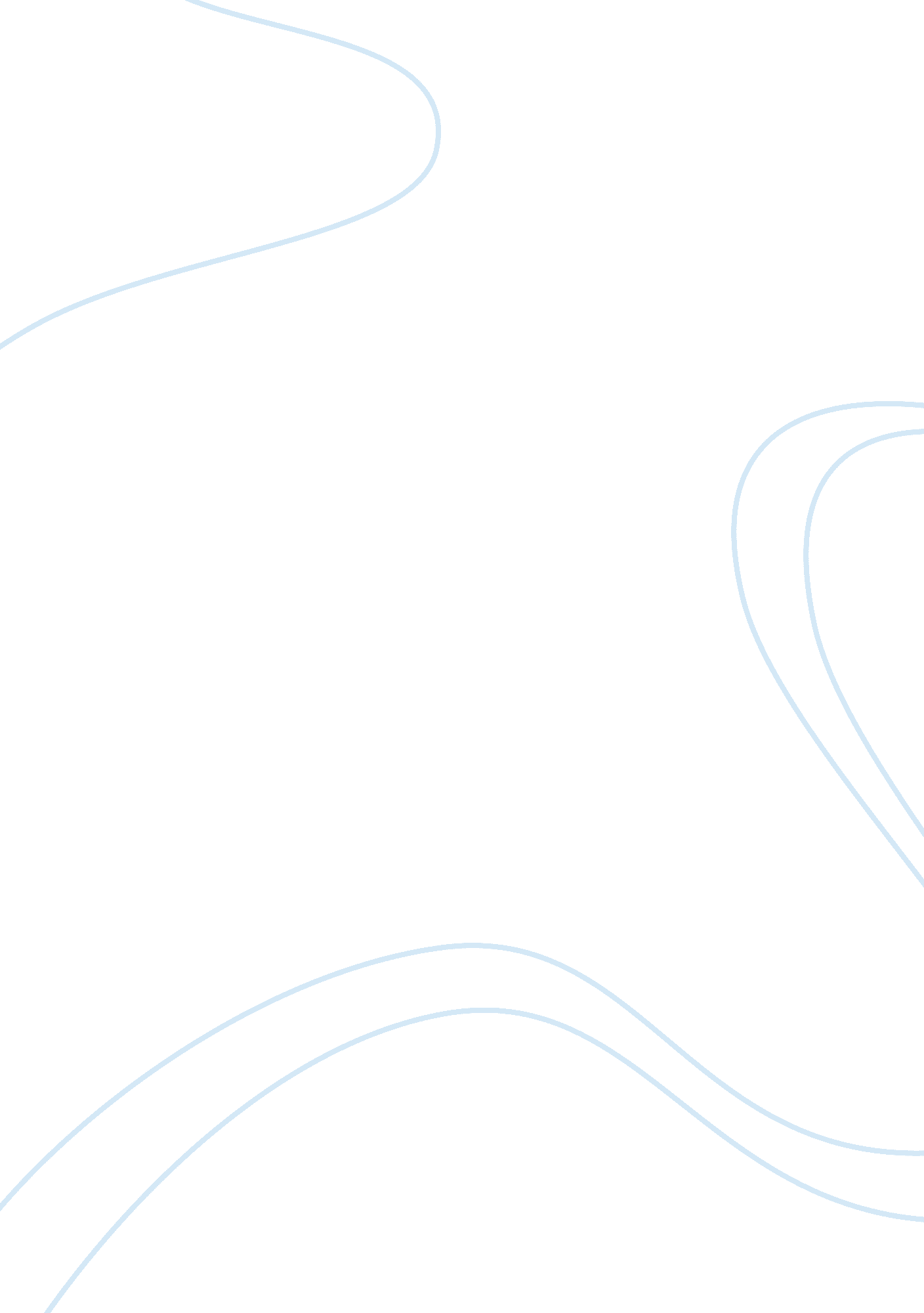 The extent of implementation of cleanliness drive essay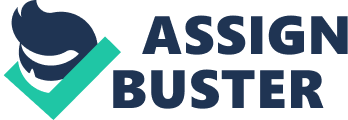 When we look at classrooms, school corridors and school yard, there are papers, mineral water cups, straws, and napkins here and there. The condition of uncleanliness and discomfort really hinders learning and teaching environment. Litters thrown carelessly cause disease, especially empty plastic cups or glasses. They can be filled out with water coming from the rain. This can be placed for dengue mosquitoes to spread out. Besides, these rubbish can deteriorate the scene. Well painted wall and green school yard do not mean anything if litters are scattered everywhere. Anyway I notice that most of the students in our school have responsibilities for their school environment. They put their litters on the proper places. But some are not diligent enough to find the dust bins. The numbers of dust bins in our schools are not enough. More dust bins should be put beside each of steps, outside, of the classrooms, and some more along the corridors. Probably one dust bin should be in every ten meters. So when students want to throw away their litters, they can find the dust bins easily. When school is equipped with sufficient dust bins, we do not have problems of filth and discomfort any more. Our school will be very clean and become a nice place to study. We all know that cleanliness in one place is very important. The problem is how are we able to promote cleanliness to our school effectively? What we need to this is he following :• Promote proper waste managementTo educate students as to the best possible ways to dispose of their waste in order to reduce the levels of: insect/pest infestations, diseases, and all other forms of pathogens that are associated with improper waste disposal. This is also an attempt to reduce the risks of numerous and varied ill health consequences and all the other detrimental effects from careless garbage disposal; to instill in students a sense of responsibility for their surroundings, in particular their schools; to develop an appreciation for garbage containers and their usage in order to significantly reduce the high levels of littering in schools and elsewhere.•Promote cleanliness and Environmentally Friendly Practices among students in schoolsTo enhance the degree of pride and care students take in their surroundings, in addition to fostering a sense of value for a clean, healthy sanitary environment. It is also the hope of this competition that students will take home these environmentally sound messages to their households and wider communities.•Instill in students a sense of responsibility for their surroundingsTo help students to become vigilant and aware of all the necessary steps that they can take to protect themselves from diseases and at the same time encouraging them to enhance the beauty of their own surroundings. Students must be aware of the factors that contribute to environmental destruction and how their own actions can affect these factors. •Promote recycling, reusing and reducing initiativesTo encourage students to seek new and creative ideas to recycle, reuse and reduce. Examples include waste to art project and composting. Recycling and reusing waste can be very usefull when making props for some performances. It can be use to events like 